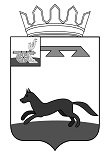 АДМИНИСТРАЦИЯ  МУНИЦИПАЛЬНОГО   ОБРАЗОВАНИЯ«ХИСЛАВИЧСКИЙ   РАЙОН» СМОЛЕНСКОЙ  ОБЛАСТИП О С Т А Н О В Л Е Н И Еот  25 июля  2022 г.  № 242О внесении изменений и дополнений в Административный регламент предоставления муниципальной услуги «Прием заявлений, постановка на учет и зачисление детей в образовательные учреждения, реализующие образовательную программу дошкольного образования (детские сады)», утвержденный постановлением Администрации муниципального образования «Хиславичский район» Смоленской области от 19.07.2019 г. № 257             Администрация муниципального образования «Хиславичский район» Смоленской области  п о с т а н о в л я е т:Из пункта 2.5 Административного регламента предоставления муниципальной услуги «Прием заявлений, постановка на учет и зачисление детей в образовательные учреждения, реализующие образовательную программу дошкольного образования (детские сады)», утвержденного постановлением Администрации муниципального образования «Хиславичский район» Смоленской области от 19.07.2019 № 257 (далее – Административный регламент) исключить слова:«- приказом Министерства образования и науки Российской Федерации от 8
апреля 2014 года № 293 «Об утверждении порядка приема на обучение по
образовательным программам дошкольного образования»;»Дополнить пункт 2.5 Административного регламента словами:«- приказом Министерства просвещения Российской Федерации от 15.05.2020 № 236 «Об утверждении Порядка приема на обучение по образовательным программам дошкольного образования» (в ред. приказа № 686 от 04.10.2021)»Из подпункта 2.7.3 пункта 2.7 Административного регламента исключить слова:«- СНИЛС родителя (законного представителя) ребенка (предъявляется
родителем (законным представителем) ребенка по своему усмотрению и
используется для интеграции с Порталом);- СНИЛС ребенка (предъявляется родителем (законным представителем)
ребенка по своему усмотрению и используется для интеграции с Порталом).»В приложениях № 3, 5 к Административному регламенту исключить слово «СНИЛС».Контроль за исполнением настоящего постановления возложить на заместителя Главы муниципального образования «Хиславичский район» Смоленской области по социальным вопросам – начальника Отдела образования и молодежной политики О.В. Зайцеву.Глава муниципального образования«Хиславичский район»Смоленской области								      А.В. ЗагребаевВизирование правового акта:Визы:Е.Н. Павлюченкова                         ____________        «25» июля 2022 г.Визы:Т.В. Ущеко                                      ____________        «25” июля  2022 г.Отп. 1 экз. – в делоИсп.: М.М. Зайцева«25» июля 2022 г.Разослать: прокуратура-1,Отдел образования -3